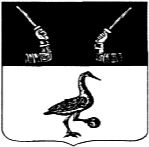 Администрация Приозерского муниципального районаЛенинградской областиП О С Т А Н О В Л Е Н И Е от                   2023 года    № Руководствуясь Федеральным законом от 06 октября 2003г. № 131-ФЗ «Об общих принципах организации местного самоуправления», постановлением Правительства Ленинградской области от 13.03.2018 № 78  «Об утверждении порядков предоставления мер социальной поддержки отдельным категориям граждан и признании утратившими силу отдельных постановлений Правительства Ленинградской области», распоряжением ЛенРТК от 23.03.2022 № 27-р «Об утверждении Порядка определения органами местного самоуправления стоимости доставки твердого топлива населению Ленинградской области (при наличии печного отопления)», областным законом Ленинградской области от 17.11.2017 № 72-оз "Социальный кодекс Ленинградской области", Уставом Приозерского муниципального района Ленинградской области, Уставом муниципального образования Приозерское городское поселение, администрация Приозерского муниципального района Ленинградской области                                            ПОСТАНОВЛЯЕТ:1. Установить цену на доставку печного топлива (дрова, уголь) отдельным категориям граждан, проживающих в домах, не имеющих центрального отопления, на территории Приозерского городского поселения для определения размера денежной компенсации части расходов на доставку печного топлива в 2024 году:- за 1 куб. м.  дров (длина чурбака до ) - 1269,30 руб.;- за 1 тонну угля -  1435,18 руб.2. Денежная компенсация предоставляется гражданам из числа лиц, указанных в пункте 1.2 Порядка на назначения и выплаты денежной компенсации части расходов на приобретение топлива и (или) баллонного газа отдельным категориям граждан, проживающих в домах, не имеющих центрального отопления и (или) газоснабжения, утвержденного постановлением Правительства Ленинградской области от 13.03.2018 № 78 «Об утверждении порядков предоставления мер социальной поддержки отдельным категориям граждан и признании утратившими силу отдельных постановлений Правительства Ленинградской области».3. Признать постановление администрации муниципального образования Приозерский муниципальный район Ленинградской области от 13 января 2022 года № 41 «Об установлении  цены на доставку печного топлива (дрова, уголь) отдельным категориям граждан, проживающих в домах, не имеющих центрального отопления, для определения размера денежной компенсации части расходов на доставку печного топлива в 2022 году»  утратившим силу.4. Настоящее постановление подлежит опубликованию на официальном сайте администрации Приозерского муниципального района Ленинградской области в сети Интернет и вступает в силу с 01 января 2024 года. 5. Контроль за исполнением настоящего постановления возложить на заместителя главы администрации по жилищно-коммунальному хозяйству Стецюка В.В. Глава администрации                                                                                А.Н. Соклаков Согласовано:Цветкова  Е.Н.Стецюк В.В.Бойцова О.Г.Ролдуга М.С..Михалева И.Н.Исп. Водолазская Т.В. (35-338)Разослано: дело - 2, ОКХ - 1, ОГХ – 1,  КФ - 1, ЛГКУ ЦСЗН - 1, УО - 4, ОИТ – 1 (в эл.виде), юр.отдел – 1
Об установлении  цены на доставку печного топлива (дрова, уголь) отдельным категориям граждан, проживающих в домах, не имеющих центрального отопления, для определения размера денежной компенсации части расходов на доставку печного топлива, на территории     Приозерского городского поселения Приозерского муниципального района Ленинградской области 2024 году 